Dual Enrollment Admission Requirements and Deadlines by College**The colleges below are the ones Campbell HS students most frequently attendALL DATES and REQUIREMENTS are SUBJECT TO CHANGE!!!!!Chattahoochee Tech:   http://www.chattahoocheetech.edu/deadmissions/AGE/GRADE: Student must be at least 14 and have completed 1st semester of 9th gradeGPA:  No specific GPA			SAT: Reading 25, Math 24, Writing 26   ACT:  Reading 19/ English 19/ Math 19Accuplacer:  Reading 64, Sentence Skills 70, Arithmetic 34 and Elementary Algebra 57**NEW!   HOPE GPA: 2.6 or higher (11th and 12th grade only)Application Deadlines: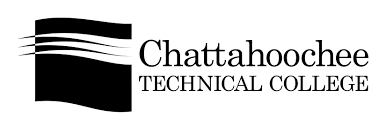 	Summer 2019 Deadline:  		March 15, 2019Fall 2019 Deadline:   		May 1, 2019Spring 2020 Deadline: 		November 15, 2019 Georgia Highlands College: https://www.highlands.edu/how-do-i-apply/dual-enrollment/ 	UPDATED REQUIREMENTS! (as of October 2018)AGE/GRADE:  Must be 15 or older by the first day of the semester of enrollmentGPA: 3.0 core GPASAT: Reading 26, Math 24, Total (ERW + Math) 1050ACT: English 20, Math 18, Composite 20Accuplacer: Reading 67, WritePlacer 4, Elementary Algebra 84, Total (RC + WP + EA) 165Application Deadlines: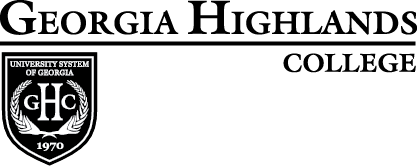 Summer 2019 Deadline:		March 1, 2019Fall 2019 Deadline:			April 1, 2019Spring 2020 Deadline:		November 1, 2019Kennesaw State University:  http://uc.kennesaw.edu/dep/AGE/GRADE:  Must be 15 or older by the first day of the semester of enrollmentGPA:  3.0 minimum in 17 core graduation requirement coursesSAT: 1170ACT:  Composite 24: Minimum English 23/Math 22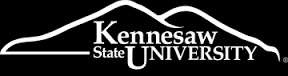 Application Deadlines:  	Fall 2019 Priority Deadline:        			January 18, 2019Fall 2019 Final Deadline:				March 15, 2019(Completing an application for admission by the priority deadline guarantees priority registration for college classes. Priority registration is a great benefit to students that wish to tailor their class schedules with high school or extracurricular activities.)Georgia State University: https://admissions.gsu.edu/bachelors-degree/apply/dual-enrollment/AGE/GRADE: Must be a rising junior or seniorSAT: Reading 29, Math 560ACT: English 23, Math 23							Application Deadlines: 							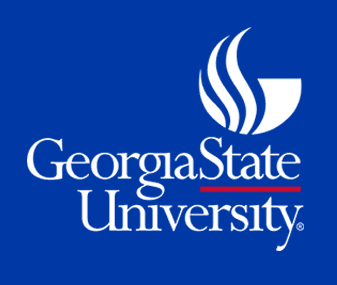 Summer 2019 Deadline:  		May 1, 2019	Fall 2019 Deadline: 			May 1, 2019	Spring 2020 Deadline:		November 1, 2019